Jak zwiększyć swoje szanse na powodzenie na części pisemnej – czytanie?Bonus: poniższe działania pomogą również na języku obcym w części ustnej!!!Odpowiedź jest prosta: należy czytać. Umiejętność nietrenowana, nie przyniesie nam dobrego wyniku na egzaminie, podczas którego występuje okoliczność utrudniająca: stres 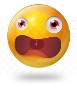 Polecana strona z dobrymi tekstami na odpowiednim poziomie: http://www.bbc.co.uk/learningenglish/english/course/intermediateWpisz w wyszukiwarkę hasło, które Cię interesuje i czytaj blogi.Dla bardziej zaawansowanych : http://www.foxnews.com/   a tam proponuję co ciekawsze zakładki, np. entertainment, lifestyle czy health.Dobre krótkie teksty z zadaniami: http://www.myenglishpages.com/site_php_files/reading.phpDobra rada: czytaj głośno, sprawdzaj słówka, ale nie wszystkie, naucz się ich na pamięć, pisz sobie wymyślone zdania z tymi słówkami (pisanie znakomicie wspomaga zapamiętywanie).